الجامعة اللبنانية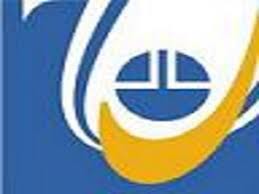 كلية الحقوق والعلوم السياسية والاداريةالفرع :توصيف المقرر الدراسي للعام الجامعي ٢٠٢٣-٢٠٢٤أولاً : التعريف بالمقرر إسم المقرر:	رمز المقرر: القسم: عدد الأرصدة:الفصل: نوع  المقرر)إجباري/ إختياري(:السنة المنهجية:لغة المقرر: طبيعة المقرر (محاضرات / أعمال تطبيقية : (عدد الساعات الأسبوعية:ثانياً : أهداف المقرر  .1 .2 .3 .4 .5 .6 .7 .8 ثالثاً : مخرجات التعلم .1 .2 .3 .4 .5 .6 .7 .8 .9 .11 رابعاً : موضوعات المقررالأسبوعموعد المحاضرة الموضــوععدد الساعات123456789101112خامساً : المراجع المعتمدة خامساً : المراجع المعتمدة -  إسم الكتاب:                               -  دار النشر:                                -  المؤلف :                                 -  سنة النشر :                                 المرجع الرئيسي - المصادر الإلكترونية - مصادر أخرى سادساً : أستاذ المقرر  بريد إلكتروني:بيانات التواصل 